 Extra Practice Questions for MeasurementLesson 1: Measuring LengthCopy and complete. Use a ruler to help you.1.	a)	9 cm = ______ mm			b)	40 cm = _____ mm	2.	a)	70 mm = ____ cm			b)	50 mm = _____ cm	3.	a)	3000 mm _____ m			b)	8000 mm = _____ m	4.	a)	4 m = _____ mm			b)	7 m = _____ mm	5.	Which unit would you use to measure each item?	a)	the length of a paperclip	 ___________________    b)	the width of a book	 ___________________	c)	the height of a tall tree	 ___________________    d)	the thickness of a penny	 ___________________6.	Use >, <, or =         Look at a ruler to help you if you need it!	a)	7 cm    70 mm	b)	140 mm    11 cm	c)	80 mm    9 cm	d)	24 mm    2.4 cmLesson 3: Exploring Rectangles with Equal Perimeters        P = L + L + W + W1.	Write all possible rectangles with each perimeter. Make sure you draw the chart! Example: 14 cm	A)	8 cm								B)	18 cm2.	Write a rectangle with each perimeter and area.  Example: perimeter 24 cm and area 32 cm2b)	perimeter 22 cm and area 18 cm2c)	perimeter 22 cm and area 28 cm24.	Justin has 48 m of fencing (perimeter) to put around his garden.a)	List all the possible lengths and widths of Justin’s garden.b)	Which dimensions will Justin choose if he wants the garden with the greatest possible area? The least possible area?Greatest: 							Least: 5.a)Draw a rectangle 12 cm long and 8 cm wide. USE YOUR RULER!!!Remember to also write the units.b) What is the perimeter of the rectangle? c) What is the area of the rectangle?Lesson 4: Exploring Rectangles with Equal Areas        A = L x W1.	Write the dimensions of each rectangles with each area and perimeter.a)	area 24 cm2 and perimeter 28 cmb)	area 16 cm2 and perimeter 16 cm2.	Draw all the possible rectangles with each area.Example) 12 cm2		a)	36 cm26.	Amelia and Olivia made a rectangular garden with an area of 24 m2.Example) Find the dimensions of all the possible rectangles and record the perimeter of each garden they can make.7.	Jasper and Kyle want to make a rectangular garden with an area of 60 m2.Example) Find the dimensions of all the possible rectangles and record the perimeter of each garden they can make.Lesson 6: Measuring Volume in Cubic Centimetres  V= L x W x H1.	Find the volume of each rectangular prism.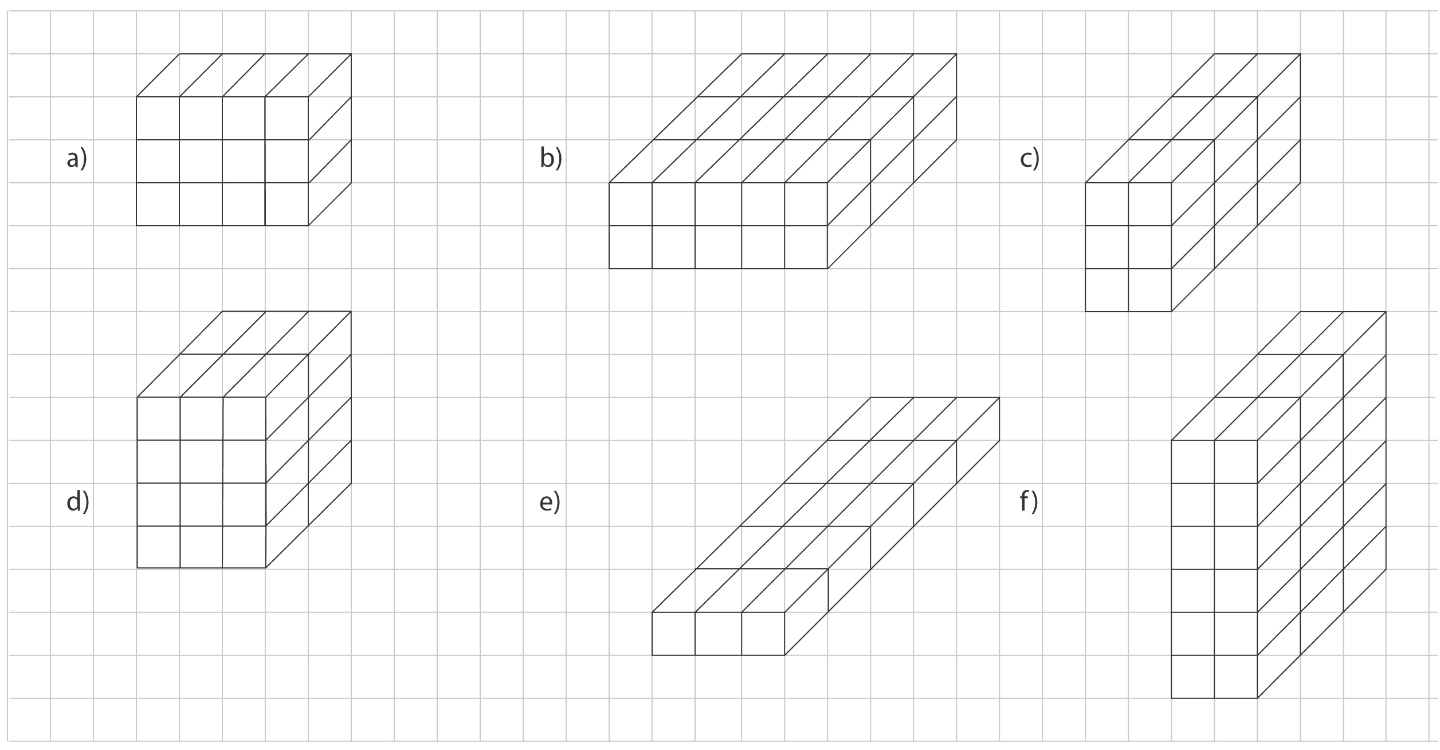 A)                                                                   B)                                                                C)D)                                                                   E)                                                                F)2.	Lane and Jaxon have a box with a volume of 16 cm3 . The box is 4 cm tall.a)	How long and how wide might Lane and Jaxon’s box be? Give as many answers as possible.Lesson 7: Constructing Rectangular Prisms with a Given Volume1.	Build a rectangular prism with each set of dimensions shown in the table. Find the volume of each prism.2. Write all the possible rectangular prism dimensions with a volume of 18 cm3 .3.	Suppose Anthony and Matthew wanted to build a rectangular prism with 35 centimetre cubes. 
They put 7 cubes in the bottom layer.a)	How many layers of cubes will Anthony and Matthew need?b) What are the dimensions of the prism?Lesson 9: Exploring Capacity: The Litre1.	Choose the better estimate.a)	a jug of orange juice	4 L or 40 Lb)	a wading pool	2 L or 200 Lc)	a pail	10 L or 100 Ld)	a bottle of ketchup	1 L or 10 LLesson 10: Exploring Capacity: The Millilitre1.	Choose the better estimate.a)	an eyedropper	1 mL or 200 mLb)	a teacup	25 mL or 250 mLc)	a bottle of shampoo	75 mL or 750 mLd)	a water bottle for a gerbil	6 mL or 250 mL2. Would you use millilitres or litres to measure each container? Circle the answer.a)	a teaspoon	             mL or L b)	a drinking glass	             mL or Lc)	a vinegar jug                  mL or Ld)	an aquarium	             mL or Le)	a soup bowl	             mL or Lf)	a drink box                    mL or L3.	Order from least to greatest capacity.a)	2 L, 1000 mL, 40 mL, 750 mLb)	76 mL, 14 mL, 5 L, 17 mL, 17 L4.	Copy and complete.a)	3 L = _____ mL	b)	7 L = _____ mL	c)	10 L = _____ mLd)	2000 mL = _____ L	e)	9000 mL = _____ L	f)	1000 mL = _____ L5.	Abby drank 375 mL of water from her 1-L bottle. 
	How much water is left in Abby’s bottle?6.	Natalie and Grace are making juice.  They poured 680 mL of juice into a 1-L jug. 
	How many more millilitres will their jug hold?Lesson 11: Relating Capacity and VolumeMakayla has a graduated cylinder that holds 1 litre.  She would like to measure the volume of 10 marbles.  The left cylinder shows the amount of water in the cylinder before she added the marbles while the right shows the amount after she added the marbles.  What is the volume of 10 marbles, 5 marbles, and 1 marble?10 marbles: 5 marbles: 1 marble: 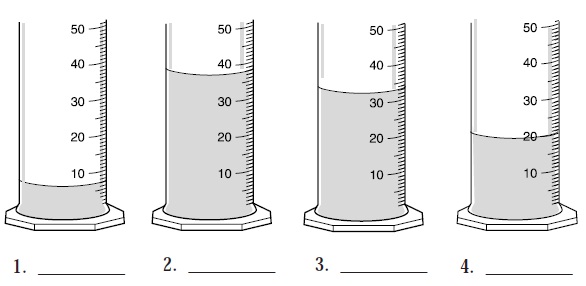 Length (cm)Width (cm)Height (cm)Volume (cm3)342821452632